IS THERE ANY SUCH THING AS A SMALL MIRACLE?     With all the attempts of the enemy to destroy us, body, soul, and spirit, the fact that we keep breathing, our heart keeps beating, and we continue on with the Master in our spirit and soul, is a miracle in itself. Therefore, we must stay in an attitude of constant praise and worship, with obedience, submission, and love with our precious Abba Yahuwah and Yahushua Savior-Messiah - always being thankful for how amazingly good They are to us.    Here, briefly, I want to share to you one of those back-door miracles that He does for us as we praise and worship and look to Him for everything we need. I’ve had so many miracles in my life as a child of Yahuwah – i.e. dramatic healings, deliverances from the enemy, financial help, protection, leading, and on and on. As we serve the Master joyfully, He joyful gives us His Presence, and sends us help when need be, from angels and human beings.     Frontal miracles astound everyone – like the healing of the blind, the deaf, the crippled, those dying of disease, even the raising of the dead - something that causes us to shake our head and say “Only God could do that.”      The greatest miracle of all is the true new birth. I’ve seen demon possessed people be set free and come into peace and joy, receiving Jesus as Savior and Master. I’ve seen them with dark spirits moving across their faces and wildness in the eyes. After being prayed for, for deliverance, they have the light of God in their light in their eyes, and a peaceful smile on their face, as joy fills them.     Oh the great delivering power of our Abba, which He can do for us because of the victory of His Son over the enemy’s powers! “Worthy is the Lamb that was slain…”  (Revelation 5)     Let us praise Him for all the miracles that are from His hand of love, which He does for us daily, and also for the surprises like in my story here. Use these things as a testimony to others to encourage their faith!      Last night, I got home after a wonderful meeting at the Prayer Center and dinner afterwards with my son, daughter-in-law, and her mother, and saw that my car keys were not in my purse. I had ridden to the Center and back with my son.It was dark, but he used his phone light and looked in his car, looked on the ground – everywhere – and no keys. He called the Prayer Center. Pastor checked. No keys. He drove back to the Prayer Center to check. He had called the restaurant. He also went back to check at the restaurant. No keys. He came back with the report, no keys. Just before he left my house to go home, after finishing hooking up my dryer, he said he’d look one more time. I was in the house talking to Abba. I asked Him to lead my son to my car keys. I had such peace as he went back that “one more time” to his car, in the dark, with just his phone light. He came back with the keys.     I said he stepped on them in the grass and the door unlocked. Hum … I looked at the keys - the automatic door opener, door closer, alarm, and trunk opener. The automatic door opener was in the middle. How could he have stepped on it and only the opener respond? It does make a clicking sound when activated.     I am not going to analyze it! I’m in the house praying “please lead my son to the keys,” and he steps on them in the dark. The keys casing is black and they were turned downward into the grass. They had fallen from my hand, as I went to put them in the purse before we ever left the driveway to go to the Center.    Our heavenly Daddy is extremely personal! Yes, He is personal because He lives inside of me, because He is spirit - the Spirit. His Presence is with His children always, to speak to us, to give us peace, lead us, teach us, comfort, and assure us.         I don’t know what I would do if I ever lost the always-tangibly Presence of Yahuwah. Psalm 91:1: “He who dwells in the secret place of the Most High shall abide under the shadow of the Almighty.” Beautiful words! But, what does that mean? Is it true? If so, why do His people reject “dwelling” and “abiding” for the presence of man to teach, guide, counsel, give peace, etc.? For this reason, I am learning what “the fear of Yahuwah” that begins wisdom, is all about. We fear losing Hs Presence. (Psalm 111:10)     In a true new birth, Yahuwah, by His Spirit which is omnipresent, does 40 things within our spirit, in our stomach area behind our naval, to cause us to be “born again” as an entirely new creation. (I Corinthians 5:17) It begins with repentance and conscious leaving the kingdom of darkness, in order to embrace all that is a part of the Kingdom of Light. That includes total submission to a new Master - Yahushua ha Mashiach. Through our faith in Him for salvation, we begin the process of set-apartness (“sanctification.”) The world system fades away with its striving for self-gain, and we find that all we want to do is share the love of our new Master with everyone. We literally “fall in love.” He becomes the Light of our life. To fall in love with Yahushua is also to fall in love with His Father, our Father. Our passion grows as we tap into Their Presence. How can live without Their Presence! Yet, so many reject the simple “baptism into the Spirit” as some religious thing to be avoided. These people have no concept of personal relationship with Them.       Because we are born again by the working of Yahuwah’s Spirit, it is obvious that we must be filled with His Spirit to mature. Man can help as Abba leads, yet the Word, taught to us by His Spirit, is what we cling to and obey. Messiah spoke of the results of the in-filling of the Spirit, which His disciples would receive (Acts 2), in John 7:37-39. Our Spirit-filled re-born spirit is meant to be like a powerful fountain of water rising up within us, giving life and joy to us and to all around us.         As we obey, pray, seek His face, a relationship begins to form and grow. He is faithful, but we must be also. He forgives our stumbling until we’re able to stand strong in our spirit, and act on His promises.      Parents understand that a baby needs its diapers changed. It needs to be carried and cuddled. It needs to be fed, washed, and cuddled some more. As the baby begins walking it stumbles, it falls, it gets up, falls again, gets up, and continues this process until it can just walk without always falling. Then the baby is potty trained and can “go” by itself. It takes a while for the baby to grow up, to learn to talk in sentences, to learn to obey, to learn how to treat other children kindly who want to play with their toys. It is a process. Parents have great mercy and grace for their babies and little children who constantly need their help, and reassurance of their love. “Love covers … and is patient…”       In the spiritual realm, we determine the rate of our progress by our pressing in to learn and see and know. We learn that what is invisible to our eyes, but always present to our spirit, is very tangible. Thus, a trusting relationship begins to form. We learn the faithfulness of our heavenly Father, and our Savior, and They learn our faithfulness by our responses to them. Therefore, we can trust Them, and They can trust us!!! We will then be given more and more responsibility. If we depend on Them, our walk with Them becomes a lifestyle. If we turn to man for our teaching and encouragement, leading and council, and do not wait for Them to do these things, then slowly the once-believer returns to needing its diapers changed, to falling instead of walking, to crying poor-me, help-me, instead of trusting.       We live in miracles. Yahushua holds all things in place - all the atoms, all the substances, so that all performs to bless us. (Colossians 1) By Yahushua’s death, resurrection, and continual life, we live in peace, knowing that we have a home in the Kingdom of Yahuwah, our heavenly Abba-Daddy. Without Yahushua this would be impossible.      Therefore, the greatest of all miracles is that the Great Shaddai and His Son made a way for us to live in Their Presence by faith, and finally face to face. This, greatest of all miracles is appropriated by faith that causes the true new birth.  Refer to: “The True New Birth” under the Mikvah of Eternal Salvation.     In conclusion: Does Yahuwah care about our car keys? If He cares enough about lost car keys, and lets His Presence be known, and His help is given to find them, how much does He care for more serious things in our life? He likes revealing His abilities! That way, we know it is Him doing it, and not just “good luck.” He lets His intervention into our turmoil be known, so that we can know Him better, in a more personal way. If we know He cares about the little things, we know He will care about the big things!     Anytime Yahuwah intervenes in our lives with something out of the ordinary, or in the ordinary, it is a miracle. It is a miracle that Messiah holds all together, even when sin and rebellion against Him is coming from those He came to save. Let us always be thankful and grateful and express it in our love for our precious Abba, Yahuwah, and our precious Yahushua, Savior, Messiah, and soon-coming King!     Here is a song that will activate the foundation within, so that the Spirit of Yahuwah rises, making His Presence known. Oh, to know the depth of His love!!!“Oh, The Deep Love of Jesus - Epic Version! – Simon Khorolskiy” YouTube ▶ 4:41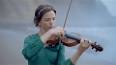 Uploaded by Simon KhorolskiyShalom, blessings, YedidahNovember 15, 2020          